                                                    ПЯТЫЙ  СОЗЫВ                                                 ПОСТОЯННАЯ КОМИССИЯпо жилищно-коммунальному хозяйству, градостроительству и землепользованиюПОВЕСТКА ДНЯ(рассмотрение в форме заочного голосования)Председатель постоянной комиссии 										  	        С.П.БессоноваС П И С О КПРИГЛАШЕННЫХ НА ЗАСЕДАНИЕ  ПОСТОЯННОЙ КОМИССИИ  ПО ЖИЛИЩНО-КОММУНАЛЬНОМУ ХОЗЯЙСТВУ, ГРАДОСТРОИТЕЛЬСТВУ И ЗЕМЛЕПОЛЬЗОВАНИЮ(рассмотрение в форме заочного обсуждения и  голосования)Председатель постоянной комиссии 										  	        С.П.Бессонова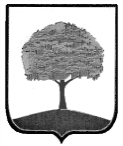     ЛИПЕЦКИЙ ГОРОДСКОЙ СОВЕТ ДЕПУТАТОВ21.04.2020                                                                                                 г.ЛипецкО рассмотрении протеста прокурора Липецкой транспортной прокуратуры на подпункт 2 пункта 4  решения Липецкого городского Совета депутатов от 08.12.2015 № 52 «О Правилах использования водных объектов общего пользования, расположенных на территории города Липецка, для личных и бытовых нужд»О рассмотрении протеста прокурора Липецкой транспортной прокуратуры на подпункт 2 пункта 4  решения Липецкого городского Совета депутатов от 08.12.2015 № 52 «О Правилах использования водных объектов общего пользования, расположенных на территории города Липецка, для личных и бытовых нужд»Внесено Липецкой транспортной прокуратуройВнесено Липецкой транспортной прокуратуройВнесено Липецкой транспортной прокуратуройДокладчик:Докладчик:Исхакова Лариса Петровна  – начальник правового управления Липецкого городского Совета депутатовО рассмотрении обращения жителей дома № 40 по ул.Катукова от 25.03.2020 № Б-194 по вопросу деятельности управляющей компании ООО «ГУК Октябрьская»О рассмотрении обращения жителей дома № 40 по ул.Катукова от 25.03.2020 № Б-194 по вопросу деятельности управляющей компании ООО «ГУК Октябрьская»Внесено председателем Липецкого городского Совета депутатовВнесено председателем Липецкого городского Совета депутатовВнесено председателем Липецкого городского Совета депутатовДокладчик:Докладчик:Кабанцова Юлия Вячеславовна  – председатель департамента жилищно-коммунального хозяйства администрации  города ЛипецкаОб информации о реализации государственного жилищного надзора,  лицензионного и муниципального жилищного контроля на территории города Липецка в 2019 годуОб информации о реализации государственного жилищного надзора,  лицензионного и муниципального жилищного контроля на территории города Липецка в 2019 годуВнесено постоянной комиссией по ЖКХ, градостроительству и землепользованиюВнесено постоянной комиссией по ЖКХ, градостроительству и землепользованиюВнесено постоянной комиссией по ЖКХ, градостроительству и землепользованиюДокладчики:Докладчики:Надеев Денис Владимирович  – руководитель Государственной жилищной инспекции Липецкой области (по согласованию)Суздальцева Ирина Игоревна – начальник управления административно-технического контроля администрации  города ЛипецкаО мерах, принимаемых администрацией города Липецка,  по обеспечению проживающих в городе Липецке и нуждающихся в жилых помещениях малоимущих граждан жилыми помещениямиО мерах, принимаемых администрацией города Липецка,  по обеспечению проживающих в городе Липецке и нуждающихся в жилых помещениях малоимущих граждан жилыми помещениямиВнесено депутатом по единому пропорциональному округу Быковских Н.И.Внесено депутатом по единому пропорциональному округу Быковских Н.И.Внесено депутатом по единому пропорциональному округу Быковских Н.И.Докладчик:Докладчик:Кабанцова Юлия Вячеславовна  – председатель департамента жилищно-коммунального хозяйства администрации  города ЛипецкаО внесении изменений в муниципальную программу города Липецка «Развитие жилищно-коммунального хозяйства города Липецка»О внесении изменений в муниципальную программу города Липецка «Развитие жилищно-коммунального хозяйства города Липецка»Внесено Главой города ЛипецкаВнесено Главой города ЛипецкаВнесено Главой города ЛипецкаДокладчик:Докладчик:Кабанцова Юлия Вячеславовна  – председатель департамента жилищно-коммунального хозяйства администрации  города ЛипецкаО ходе исполнения решений постоянной комиссии по жилищно-коммунальному хозяйству, градостроительству и землепользованию в части состояния дел по содержанию территории, прилегающей к многоквартирным домам №№ 6, 8, 16, 18 по ул.Лутова (решения постоянной комиссии от 21.12.2017 № 213-02/03, от 17.05.2018 № 250-02/03, от 21.05.2019 № 357-02/03)О ходе исполнения решений постоянной комиссии по жилищно-коммунальному хозяйству, градостроительству и землепользованию в части состояния дел по содержанию территории, прилегающей к многоквартирным домам №№ 6, 8, 16, 18 по ул.Лутова (решения постоянной комиссии от 21.12.2017 № 213-02/03, от 17.05.2018 № 250-02/03, от 21.05.2019 № 357-02/03)Внесено постоянной комиссией по ЖКХ, градостроительству и землепользованию(в порядке контроля)Внесено постоянной комиссией по ЖКХ, градостроительству и землепользованию(в порядке контроля)Внесено постоянной комиссией по ЖКХ, градостроительству и землепользованию(в порядке контроля)Докладчик:Докладчик:Катасонова Виктория Евгеньевна  – председатель департамента градостроительства и архитектуры  администрации  города ЛипецкаО ходе исполнения решения постоянной комиссии от 24.01.2019 № 330-02/03 «О возможности переселения из помещений №№ 159, 164, 165, 167, 167а, 170, 172, расположенных в пристройке к дому № 7/1 по ул.Циолковского, признанных непригодными для проживания»О ходе исполнения решения постоянной комиссии от 24.01.2019 № 330-02/03 «О возможности переселения из помещений №№ 159, 164, 165, 167, 167а, 170, 172, расположенных в пристройке к дому № 7/1 по ул.Циолковского, признанных непригодными для проживания»Внесено постоянной комиссией по ЖКХ, градостроительству и землепользованию(в порядке контроля)Внесено постоянной комиссией по ЖКХ, градостроительству и землепользованию(в порядке контроля)Внесено постоянной комиссией по ЖКХ, градостроительству и землепользованию(в порядке контроля)Докладчик:Докладчик:Кабанцова Юлия Вячеславовна  – председатель департамента жилищно-коммунального хозяйства администрации  города Липецка О состоянии дел по вопросу сдачи домов в эксплуатацию согласно договорам долевого участия ЖК «Европейский», застройщиком которых являлся ОАО «Эксстроймаш» (решение постоянной комиссии от 21.09.2017 № 175-02/03)О состоянии дел по вопросу сдачи домов в эксплуатацию согласно договорам долевого участия ЖК «Европейский», застройщиком которых являлся ОАО «Эксстроймаш» (решение постоянной комиссии от 21.09.2017 № 175-02/03)Внесено постоянной комиссией по ЖКХ, градостроительству и землепользованию(в порядке контроля)Внесено постоянной комиссией по ЖКХ, градостроительству и землепользованию(в порядке контроля)Внесено постоянной комиссией по ЖКХ, градостроительству и землепользованию(в порядке контроля)Докладчик:Докладчик:Катасонова Виктория Евгеньевна  – председатель департамента градостроительства и архитектуры  администрации  города ЛипецкаО плане работы постоянной комиссии Липецкого городского Совета депутатов по жилищно-коммунальному  хозяйству, градостроительству и землепользованию на май 2020 годаО плане работы постоянной комиссии Липецкого городского Совета депутатов по жилищно-коммунальному  хозяйству, градостроительству и землепользованию на май 2020 годаВнесено председателем постоянной комиссией по ЖКХ, градостроительству и землепользованию Бессоновой С.П.Внесено председателем постоянной комиссией по ЖКХ, градостроительству и землепользованию Бессоновой С.П.Внесено председателем постоянной комиссией по ЖКХ, градостроительству и землепользованию Бессоновой С.П.Докладчик:Докладчик:Бессонова Светлана Павловна – председатель постоянной комиссии  по жилищно-коммунальному хозяйству, градостроительству  и землепользованию РазноеРазноеЛИПЕЦКИЙ ГОРОДСКОЙ СОВЕТ ДЕПУТАТОВ21.04.202021.04.2020г.Липецкг.Липецк Члены постоянной комиссиипо жилищно-коммунальному хозяйству, градостроительству и землепользованию Члены постоянной комиссиипо жилищно-коммунальному хозяйству, градостроительству и землепользованию Члены постоянной комиссиипо жилищно-коммунальному хозяйству, градостроительству и землепользованию Члены постоянной комиссиипо жилищно-коммунальному хозяйству, градостроительству и землепользованиюБессонова Светлана ПавловнаПредседатель постоянной комиссии 1-9Яськова Людмила ВалерьевнаЗаместитель  председателя постоянной комиссии 1-9Старцева Алина ВладимировнаДепутат по одномандатному избирательному округу № 31-9Литовкин Василий АлексеевичДепутат по одномандатному избирательному округу № 41-9Пересыпкина Валентина ГригорьевнаДепутат по одномандатному избирательному округу № 51-9Крутских Игорь НиколаевичДепутат по одномандатному избирательному округу № 61-9Шальнев Александр МихайловичДепутат по одномандатному избирательному округу № 141-9Урываева Вера ИвановнаДепутат по одномандатному избирательному округу № 161-9Марчуков Игорь БорисовичДепутат по одномандатному избирательному округу № 211-9Ерихов Кирилл Юрьевич Депутат по одномандатному избирательному округу № 221-9Жигаров Федор АлексеевичДепутат по одномандатному избирательному округу № 23, первый заместитель председателя городского Совета1-9Сигарев Игорь ИвановичДепутат по одномандатному избирательному округу № 261-9Иванов Владимир НиколаевичДепутат по одномандатному избирательному округу № 291-9Шкляров Юрий ДмитриевичДепутат по одномандатному избирательному округу № 331-9ТкаченкоСергей ВикторовичДепутат по единому пропорциональному округу, выдвинутый  избирательным объединением «ЛРО ВПП «ЕДИНАЯ РОССИЯ» 1-9Фролов Андрей БорисовичДепутат по единому пропорциональному округу, выдвинутый  избирательным объединением «ЛРО ВПП «ЕДИНАЯ РОССИЯ»1-9Липецкий городской Совет депутатовЛипецкий городской Совет депутатовЛипецкий городской Совет депутатовЛипецкий городской Совет депутатовАфанасьев Александр ИвановичПредседатель городского Совета1-9Быковских Николай ИвановичДепутат по единому пропорциональному округу, выдвинутый  избирательным объединением КПРФ4Крупнов Андрей СтаниславовичДепутат по одномандатному избирательному округу № 252Администрация города ЛипецкаАдминистрация города ЛипецкаАдминистрация города ЛипецкаАдминистрация города ЛипецкаВостриков Константин ВикторовичПервый заместитель  главы администрации города Липецка 1-8Воронин Николай НиколаевичПредседатель департамента дорожного хозяйства и благоустройства1, 6Кабанцова Юлия ВячеславовнаПредседатель департамента жилищно-коммунального хозяйства2-5,7Катасонова Виктория ЕвгеньевнаПредседатель департамента градостроительства и архитектуры 5-8Андреева Вера СерафимовнаНачальник управления имущественных и земельных отношений6Суздальцева Ирина ИгоревнаНачальник управления административно-технического контроля3, 6Деева Анна ВикторовнаНачальник правового управления1-8Карташов Юрий ВасильевичНачальник управления Октябрьским округом 2, 6Райдер Любовь АнатольевнаНачальник управления Советским округом 7Представители территориальных федеральных органов государственной власти, организаций и учреждений (по согласованию)Представители территориальных федеральных органов государственной власти, организаций и учреждений (по согласованию)Представители территориальных федеральных органов государственной власти, организаций и учреждений (по согласованию)Представители территориальных федеральных органов государственной власти, организаций и учреждений (по согласованию)Широков Андрей ВладимировичПрокурор Липецкой транспортной прокуратуры info@lipetsk.mmtproc.ru1Надеев Денис ВладимировичРуководитель государственной жилищной инспекции Липецкой области 2, 3Исматулаева Наида АбдулаевнаНачальник управления строительства и архитектуры Липецкой области4, 6, 8Аксенов Сергей ВикторовичДиректор ООО «ГУК Октябрьская»2Игонин Виктор ФедоровичДиректор ООО «Управляющая компания «Порядок» poryadok48@mail.ru 2Счетная палата города ЛипецкаСчетная палата города ЛипецкаСчетная палата города ЛипецкаСчетная палата города ЛипецкаЗиборова Марина ПетровнаПредседатель  Счетной палаты города Липецка1-9Аппарат Липецкого городского Совета депутатовАппарат Липецкого городского Совета депутатовАппарат Липецкого городского Совета депутатовАппарат Липецкого городского Совета депутатовШайбекян Сусанна ЮрьевнаРуководитель аппарата1-9Бедный Михаил ВладимировичНачальник организационного управления1-9Горбунов Олег МихайловичНачальник экспертно-аналитического управления1-9Исхакова Лариса ПетровнаНачальник правового управления1-9Сухарева Татьяна ВасильевнаНачальник управления по связям с общественностью1-9Медведева Анна ИвановнаЗаместитель начальника  организационного управления 1-9